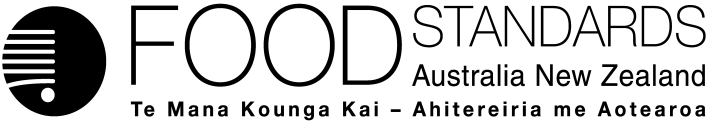 13 November 2018[63–18]Call for submissions – Application A1165Lysophospholipase from Trichoderma reesei as a processing aid (enzyme)FSANZ has assessed an application made by AB Enzymes GmbH to permit the use of the enzyme, lysophospholipase, from a genetically modified strain of Trichoderma reesei as a processing aid for use in starch processing, including the production of syrups, and has prepared a draft food regulatory measure. Pursuant to section 31 of the Food Standards Australia New Zealand Act 1991 (FSANZ Act), FSANZ now calls for submissions to assist consideration of the draft food regulatory measure.For information about making a submission, visit the FSANZ website at information for submitters.All submissions on applications and proposals will be published on our website. We will not publish material that that we accept as confidential, but will record that such information is held. In-confidence submissions may be subject to release under the provisions of the Freedom of Information Act 1991. Submissions will be published as soon as possible after the end of the public comment period. Where large numbers of documents are involved, FSANZ will make these available on CD, rather than on the website.Under section 114 of the FSANZ Act, some information provided to FSANZ cannot be disclosed. More information about the disclosure of confidential commercial information is available on the FSANZ website at information for submitters.Submissions should be made in writing; be marked clearly with the word ‘Submission’ and quote the correct project number and name. While FSANZ accepts submissions in hard copy to our offices, it is more convenient to receive submissions electronically through the FSANZ website via the link on documents for public comment. You can also email your submission directly to submissions@foodstandards.gov.au. There is no need to send a hard copy of your submission if you have submitted it by email or via the FSANZ website. FSANZ endeavours to formally acknowledge receipt of submissions within 3 business days.DEADLINE FOR SUBMISSIONS:  6pm (Canberra time) 18 December 2018Submissions received after this date will not be considered unless an extension had been given before the closing date. Extensions will only be granted due to extraordinary circumstances during the submission period. Any agreed extension will be notified on the FSANZ website and will apply to all submitters.Questions about making submissions or the application process can be sent to standards.management@foodstandards.gov.au. Hard copy submissions may be sent to one of the following addresses:Food Standards Australia New Zealand		Food Standards Australia New ZealandPO Box 5423		PO Box 10559KINGSTON  ACT  2604		The Terrace WELLINGTON 6143AUSTRALIA		NEW ZEALANDTel +61 2 6271 2222  		Tel +64 4 978 5630Table of contentsExecutive summary	21	Introduction	31.1	The applicant	31.2	The application	31.3	The current standard	31.4	Reasons for accepting application	41.5	Procedure for assessment	42	Summary of the assessment	42.1	Risk assessment	42.2	Risk management	52.2.1	Regulatory approval for enzymes	52.2.2	Enzyme nomenclature	52.2.3	Labelling requirements	52.2.4	Risk management conclusion	72.3	Risk communication	72.3.1	Consultation	72.3.2	World Trade Organization (WTO)	72.4	FSANZ Act assessment requirements	72.4.1	Section 29	82.4.2	Subsection 18(1)	92.4.3	Subsection 18(2) considerations	93	Draft variation	114	References	11Attachment A – Draft variation to the Australia New Zealand Food Standards Code	12Attachment B – Draft Explanatory Statement	14Supporting documentThe following document which informed the assessment of this application is available on the FSANZ website:SD1	Risk and technical assessment reportExecutive summaryAB Enzymes GmbH has submitted an application seeking permission to use the enzyme lysophospholipase (EC 3.1.1.5) from a genetically modified strain of Trichoderma reesei (a fungus) as a processing aid in starch processing, including the production of syrups. Lysophospholipase breaks down lysophospholipids in starch. These lysophospholipids would otherwise effect the filtration rate and clarity of the starch hydrolysates (syrups). The enzyme can be used to produce a variety of syrups and sweeteners derived from starch, which in turn may be used as ingredients in foods such as confectionery and baked products, amongst others.Enzymes used to produce and manufacture food are considered processing aids and are regulated by Standards 1.1.1, 1.1.2, 1.3.3 and Schedule 18 of the Australia New Zealand Food Standards Code (the Code). If approved for use, this enzyme would be listed in the Table to subsection S18—9, which includes enzymes permitted for use for a specific technological purpose.The enzyme is derived from a genetically modified strain of T. reesei (strain RF7206), expressing a lysophospholipase gene from Aspergillus nishimurae. The lysophospholipase derived from this genetically modified organism has a higher activity compared to other enzyme products on the market. As a result, less of the enzyme is used and less excipients (substances added to stabilise the enzyme) need to be added when the enzyme preparation is being applied. After undertaking a risk assessment, FSANZ concludes that there are no public health and safety concerns associated with using this lysophospholipase. In the absence of any identifiable hazard, an acceptable daily intake (ADI) of ‘not specified’ is appropriate. A dietary exposure assessment is therefore not required.The stated technological purpose of this enzyme is clearly articulated in the application. The evidence presented to support the proposed use of the enzyme provides adequate assurance that the enzyme, in the form and prescribed amounts is technologically justified and has been demonstrated to be effective in achieving its stated purpose. The enzyme meets international purity specifications.FSANZ therefore proposes a draft variation to the Code to permit the enzyme lysophospholipase derived from a genetically modified strain of T. reesei, as a processing aid for use in starch processing, including the production of syrups, subject to the condition that the amount of enzyme used must be consistent with good manufacturing practice (GMP).1	Introduction1.1	The applicantAB Enzymes GmbH is an industrial biotechnology company that develops, manufactures and supplies enzyme preparations for industrial applications worldwide. 1.2	The applicationThe purpose of the application is to seek permission to use the enzyme lysophospholipase (EC 3.1.1.5) from a genetically modified strain of Trichoderma reesei as a processing aid for use in starch processing, including the production of syrups. The starch sources are mainly wheat and maize/corn.Lysophospholipase catalyses the hydrolysis of lysophospholipids present in starch, which would otherwise have a negative impact on the filtration rate and clarity of the starch hydrolysates (syrups).During starch processing, the enzyme is inactivated by heating the syrup to 85°C and it has no function in the final food. Subsequent purification steps will remove the majority of the inactivated enzyme.The enzyme is sourced from a genetically modified strain of T. reesei (strain RF7206), expressing a lysophospholipase gene from Aspergillus nishimurae. The lysophospholipase from AB Enzymes has been found to have a higher activity compared to other enzyme products on the market. As a result, enzyme use level is lower and less excipients are added when the enzyme preparation is being applied during starch processing. Although sourced from a genetically modified organism, the enzyme itself is not protein engineered.The lysophospholipase is produced by submerged fermentation. After a number of processing steps involving filtering and concentrating the liquid containing the enzyme, the resultant concentrated enzyme solution is free of the production organism and insoluble substances, ready for the final preparation.1.3	The current standardAustralian and New Zealand food laws require food for sale must comply with the Australia New Zealand Food Standards Code (the Code) (FSANZ 2018). In relation to this application, the relevant requirements are:Permitted useEnzymes used to process and manufacture food are considered processing aids. Paragraph 1.1.1—10(6) of the Code provides that a food for sale must not have, as an ingredient or a component, a substance that is used as a processing aid, or a food produced using gene technology’, unless expressly permitted. Section 1.1.2—13 of the Code defines the expression ‘used as a processing aid’. That definition imposes certain conditions on substances permitted by Standard 1.3.3 and Schedule 18 to be used as a processing aid, such that it does not perform a technological function in the final food for sale.Standard 1.3.3 and Schedule 18 of the Code list the permitted processing aids. Enzymes of microbial origin permitted to be used as processing aids are listed in the table to subsection S18—4(5) or in the table to subsection S18—9(3) of Schedule 18, depending on whether a technological purpose has been specified.Identity and purity requirementsParagraph 1.1.1—15(1)(b) of the Code requires substances used as processing aids to comply with any relevant identity and purity specifications listed in Schedule 3 of the Code. 1.4	Reasons for accepting application The application was accepted for assessment because:it complied with the procedural requirements under subsection 22(2) of the FSANZ Act; andit related to a matter that might be developed as a food regulatory measure.1.5	Procedure for assessmentThe application is being assessed under the General Procedure.2	Summary of the assessment2.1	Risk assessment No public health and safety concerns associated with the use of lysophospholipase from genetically modified T. reesei were identified as a result of the hazard assessment. Molecular evidence confirmed the taxonomy of the recipient strain of the lysophospholipase gene as T. reesei. This fungus is not toxigenic or pathogenic and has a long history of safe use in the production of a number of enzyme processing aids that are already permitted in the Code. No extraneous genetic material is carried across from the donor organism (A. nishimurae) as part of the genetic modification. The genetic modification has been shown to be phenotypically stable.The enzyme was not genotoxic in a bacterial reverse mutation assay (Ames test) or a chromosomal aberration test in Chinese hamster lung fibroblast V79 cells. No adverse effects were observed in a 90-day oral gavage study in rats at doses up to 1000 mg/kg bw/day, equivalent to 995 mg/kg bw/day when expressed as total organic solids (TOS). The Theoretical Maximal Daily Intake (TMDI) in humans under the proposed conditions of use is TOS equal to 0.006 mg/kg bw/day. Consequently, the Margin of Safety (MoS) between the human TMDI and the NOAEL in rats is 159,167.Bioinformatic searches did not identify any significant homology of the amino acid sequence of the enzyme with those of known toxins or allergens. The enzyme may contain traces of wheat. As wheat is a major food allergen, risk management measures are indicated to protect wheat-allergic individuals.Based on the reviewed toxicological data it is concluded that in the absence of any identifiable hazard, an acceptable daily intake (ADI) of ‘not specified’ is appropriate. A dietary exposure assessment was therefore not required.The evidence presented to support the proposed use of the enzyme provides adequate assurance that the enzyme, in the form and prescribed amounts is technologically justified and has been demonstrated to be effective in achieving its stated purpose. The enzyme meets international purity specifications.For further details on the risk assessment, refer to the Risk and Technical Assessment Report (SD1).2.2	Risk managementThe risk assessment concluded that there are no safety concerns from the use of lysophospholipase from the genetically modified strain of T. reesei as a food processing aid for use in starch processing, including the production of syrups. As processing aids require permissions in the Code, the main risk management option available to FSANZ is to approve or reject the request to amend the Code and, if approved, to impose any conditions that may be appropriate. Other risk management issues for this application are related to enzyme nomenclature and labelling, which are discussed below. The regulatory options analysed in section 2.4.1.1 take account of the safety of the enzyme.If permitted, this enzyme preparation will provide the food industry with an alternative source of lysophospholipase that has a higher activity compared to other like products on the market, which will result in lower level of use and, as a consequence, less excipients added during starch processing.  2.2.1	Regulatory approval for enzymesThe food technology assessment concluded that the enzyme meets its stated purpose to process starch, including the production of syrups. The risk assessment concluded that, in the absence of any identifiable hazard, an ADI of ‘not specified’ is appropriate for the enzyme and ingestion of any residual lysophospholipase in food products is unlikely to pose an allergenicity concern. Therefore, FSANZ proposes permitting the use of the enzyme as a processing aid for its stated purpose.The express permission for the enzyme to be used as a processing aid will also provide the permission for the enzyme’s potential presence in the food for sale as a food produced using gene technology. The enzyme is a food produced using gene technology for Code purposes as it is derived from ‘an organism that has been modified using gene technology’. Paragraph 1.1.1—10(6)(g) requires that the presence as an ingredient or component in a food for sale of a food produced using gene technology must be expressly permitted by the Code. Section 1.5.2—3 of Standard 1.5.2 provides that permission for use as a processing aid also constitutes the permission required by paragraph 1.1.1—10(6)(g).2.2.2	Enzyme nomenclature FSANZ noted that the International Union of Biochemistry and Molecular Biology (IUBMB), the internationally recognised authority for enzyme nomenclature, uses the ‘accepted’ name ‘lysophospholipase’ for the enzyme with an EC number of (EC 3.1.1.5) (IUBMB 2017). This is the name that is used in the proposed draft variation to the Code for this enzyme.2.2.3	Labelling requirementsParagraph 1.1.1—10(8) of the Code provides that food for sale must comply with all relevant labelling requirements imposed by the Code for that food. Standard 1.2.4 of the Code generally requires food products to be labelled with a statement of ingredients. Sections 1.2.4—3(2)(d) and (e) of that Standard exempt processing aids from the requirement to be declared in the statement of ingredients. The risk assessment concluded that the use of the enzyme poses no public health and safety concerns and that it performs its technological purpose as a processing aid. Therefore, the generic exemption from declaration of processing aids in the statement of ingredients will apply to foods containing this processing aid and no new labelling requirements are proposed. 2.2.3.1	Labelling requirements for food produced using gene technologyStandard 1.5.2 outlines provisions for labelling of foods produced using gene technology. The enzyme is a food produced using gene technology for Code purposes. Section 1.5.2—4 indicates that labelling requirements apply for processing aids that are foods produced using gene technology, where novel DNA and/or novel protein from the processing aid remains present in the final food.  Section 1.5.2—4 requires certain foods for sale that consist of or have as an ingredient, food that is a genetically modified food to be labelled as ‘genetically modified’. FSANZ also notes that the Code’s labelling requirements – including those imposed by section 1.5.2—4 – generally apply only to foods for retail sale and to foods sold to a caterer under subsection 1.2.1—8(1) and section 1.2.1—15 respectively. The requirements for labelling as ‘genetically modified’ differ depending on whether the genetically modified food is an ingredient of the food for sale or not, as follows. If a food for retail sale or sold to a caterer contains the enzyme lysophospholipase as an ingredient, that food would be required to be labelled ‘genetically modified’ in conjunction with the name of the processing aid, if novel DNA or novel protein from the genetically modified strain of T. reesei (that is the source microorganism, not the enzyme) remains in that food. The positioning of this declaration on the label is not prescribed. FSANZ however, also notes that the enzyme is used as a processing aid to manufacture syrups. If the syrup is not a food for sale itself but is used as an ingredient in a food for retail sale or food sold to a caterer, the enzyme would not be an ingredient in the food for sale containing the syrup. The requirement to label as ‘genetically modified’ would not apply to that food for sale because the labelling requirements only apply to food that consists of, or has as an ingredient, a genetically modified food (section 1.5.2—4(1)).2.2.3.2	Declaration of certain substances Section 2.1 states that the enzyme preparation may contain traces of wheat. If wheat is present in a food for retail sale or food sold to a caterer, including when present as a processing aid or an ingredient or component of a processing aid, it must be declared in accordance with section 1.2.3—4 of Standard 1.2.3 (Information requirements – warning statements, advisory statements and declarations). If the food is not required to bear a label, the allergen information must be displayed in connection with the display of the food or provided to the purchaser on request (section 1.2.1—9 of Standard 1.2.1).2.2.4	Risk management conclusionThe risk management conclusion is to add the permission for the new enzyme lysophospholipase derived from the genetically modified strain of T. reesei, expressing a lysophospholipase gene from A. nishimurae, as a processing aid into the table to S18—9(3), which includes enzymes permitted for a specific technological purpose. The technological purpose is for use in starch processing, including the production of syrups. The maximum permitted level is an amount consistent with GMP. 2.3	Risk communication 2.3.1	ConsultationConsultation is a key part of FSANZ’s standards development process. FSANZ developed and applied a basic communication strategy to this application. All calls for submissions are notified via the Food Standards Notification Circular, media release, FSANZ’s social media tools and Food Standards News.The process by which FSANZ considers standard development matters is open, accountable, consultative and transparent. Public submissions are called to obtain the views of interested parties on issues raised by the application and the impacts of regulatory options. The draft variation will be considered for approval by the FSANZ Board taking into account public comments received from this call for submissions. 2.3.2	World Trade Organization (WTO)As members of the World Trade Organization (WTO), Australia and New Zealand are obliged to notify WTO members where proposed mandatory regulatory measures are inconsistent with any existing or imminent international standards and the proposed measure may have a significant effect on trade.There are no relevant international standards (i.e. Codex Alimentarius Standards) and amending the Code to approve the enzyme as a processing aid is unlikely to have a significant effect on international trade as the enzyme is already authorised for use in France (2013) and the United States Food & Drug Administration (FDA) (US GRAS determination GRN000653, 2016), in line with their respective regulations covering the use of food processing aids. In addition, the enzyme is currently being assessed by the European Food Safety Authority (EFSA) (EFSA-Q-2015-00410).Furthermore, the enzyme complies with international specifications for enzymes (i.e. the Joint FAO/WHO Expert Committee on Food Additives (JECFA) Compendium of Food Additive Specifications (FAO/WHO 2016) and the Food Chemicals Codex specifications for enzymes (Food Chemicals Codex 10th edition (2016)). Therefore, a notification to the WTO under Australia’s and New Zealand’s obligations under the WTO Technical Barriers to Trade or Application of Sanitary and Phytosanitary Measures Agreement was not considered necessary.2.4	FSANZ Act assessment requirementsWhen assessing this application and the subsequent development of a food regulatory measure, FSANZ has had regard to the following matters in section 29 of the FSANZ Act:2.4.1	Section 292.4.1.1	Consideration of costs and benefitsThe Office of Best Practice Regulation (OBPR) granted FSANZ a standing exemption from the requirement to develop a Regulatory Impact Statement for permitting new processing aids (OBPR correspondence dated 24 November 2010, reference 12065). This standing exemption was provided as permitting processing aids is machinery in nature as they are part of implementing a regulatory framework where the use of the new aids is voluntary once the application has been successfully approved. This standing exemption relates to the introduction of a food to the food supply that has been determined to be safe. FSANZ, however, has given consideration to the costs and benefits that may arise from the proposed measure for the purposes of meeting FSANZ Act considerations. The FSANZ Act requires FSANZ to have regard to whether costs that would arise from the proposed measure outweigh the direct and indirect benefits to the community, government or industry that would arise from the proposed measure (S.29 (2)(a)). The purpose of this consideration is to determine if the community, government, and industry as a whole is likely to benefit, on balance, from a move from the status quo (i.e. rejecting the application). This analysis considers permitting the use of enzyme lysophospholipase (EC 3.1.1.5) from a genetically modified strain of T. reesei as a processing aid. FSANZ is of the view that no other realistic food regulatory measures exist, however information received may result in FSANZ arriving at a different outcome.The consideration of the costs and benefits in this section is not intended to be an exhaustive, quantitative economic analysis of the proposed measures and, in fact, most of the effects that were considered cannot easily be assigned a dollar value. Rather, the assessment seeks to highlight the likely positives and negatives of moving away from the status quo by permitting the use of the enzyme.Costs and benefits of permitting the use of enzyme lysophospholipase (EC 3.1.1.5) from a genetically modified strain of T. reesei as a processing aid The enzyme prevents the formation of lysophospholipid micelles which will improve the filtration rate of syrups and prevent the syrups from becoming cloudy. Improving the filtration rate of syrups enhances production efficiency. The cloudiness of syrups affects the aesthetics and consumer acceptability; reducing this may lead to less food wastage. Due to the voluntary nature of the permission, industry will only use the enzyme where they believe a net benefit exists. There are other enzymes available to industry that perform similar functions and it is of benefit to industry to have additional choice, especially where the enzyme is more effective or cheaper. The enzyme is permitted in France and the USA and is currently under consideration in the EU. The international permissions of this enzyme may be a business opportunity for Australian and New Zealand industries, although there may also be competing imports from these countries into the domestic market.There may be benefits to the consumer where cost savings from using the enzyme are passed on. Permitting the enzyme may result in a small cost to government in terms of adding the enzyme to the current range of processing aids that are monitored for compliance.Conclusions from cost benefit considerationsFSANZ’s assessment is that the direct and indirect benefits that would arise from permitting the use of lysophospholipase (EC 3.1.1.5) from a genetically modified strain of T. reesei as a processing aid outweigh the associated costs.2.4.1.2	Other measuresThere are no other measures (whether available to FSANZ or not) that would be more cost-effective than a food regulatory measure developed or varied as a result of the application.2.4.1.3	Any relevant New Zealand standardsStandards 1.1.1, 1.1.2 and 1.3.3 and Schedule 18 apply in both Australia and New Zealand and there are no other relevant New Zealand only standards.2.4.1.4	Any other relevant mattersOther relevant matters are considered below. 2.4.2	Subsection 18(1) FSANZ has also considered the three objectives in subsection 18(1) of the FSANZ Act during the assessment.2.4.2.1	Protection of public health and safetyFSANZ undertook a safety assessment (SD1) and concluded there were no public health and safety issues associated with the use of the enzyme lysophospholipase, sourced from a genetically modified strain of T. reesei, as a food processing aid for use in starch processing, including the production of syrups. 2.4.2.2	The provision of adequate information relating to food to enable consumers to make informed choicesThe labelling considerations for the enzyme processing aid are discussed in section 2.2.3. 2.4.2.3	The prevention of misleading or deceptive conductThere were no issues identified with this application relevant to this objective.2.4.3	Subsection 18(2) considerationsFSANZ has also had regard to:the need for standards to be based on risk analysis using the best available scientific evidenceFSANZ used the best available scientific evidence to conduct the risk analysis, which is provided in SD1 – the risk and technical assessment report. The applicant submitted a dossier of scientific studies as part of its application. Other technical information including scientific literature was also used in assessing the applicationthe promotion of consistency between domestic and international food standardsThere are no Codex Alimentarius Standards for processing aids or enzymes. However, the enzyme has been permitted for use in several countries overseas (see section 2.3.2). In addition, it meets international specifications for enzyme preparations; being the JECFA Compendium of Food Additive Specifications and the Food Chemicals Codex specifications for enzymes. the desirability of an efficient and internationally competitive food industryAs mentioned above, the use of this enzyme is already permitted in several countries overseas. Therefore, the approval for use of this enzyme would bring Australia and New Zealand into line with other jurisdictions where it is already authorised for use. In this way, Australia and New Zealand will remain competitive with other international markets. This will also help foster continued innovation and improvements in food manufacturing techniques and processes.The outcome of the risk assessment indicated that there are no public health and safety issues associated with the production microorganism T. reesei or with using lysophospholipase as a food processing aid in starch processing. It is therefore appropriate that Australian and New Zealand food industries are given the opportunity to benefit from the use of this enzyme with enhanced functionality.The applicant has indicated that the enzyme has shown great potential in food manufacturing, and a letter of support from a leading agribusiness states that, based on first results presented to it, the use of this new enzyme in the starch industry (glucose filtration) looks quite promising. However, the domestic food industry will make their own economic decisions, taking into account the costs and benefits of using the new enzyme, to determine if it is of benefit to their particular business. the promotion of fair trading in foodFSANZ identified no issues identified relevant to this objective. As mentioned above, FSANZ’s risk assessment is that there are no public health and safety issues associated with the production microorganism T. reesei or with using lysophospholipase as a food processing aid in starch processing.any written policy guidelines formulated by the Forum on Food RegulationThe Ministerial Policy Guideline Addition to Food of Substances other than Vitamins and Minerals includes specific order policy principles for substances added to achieve a solely technological function, such as processing aids. These specific order policy principles state that permission should be granted where:the purpose for adding the substance can be articulated clearly by the manufacturer as achieving a solely technological function (i.e. the ‘stated purpose’)the addition of the substance to food is safe for human consumptionthe amounts added are consistent with achieving the technological functionthe substance is added in a quantity and a form which is consistent with delivering the stated purposeno nutrition, health or related claims are to be made in regard to the substance.FSANZ determined that permitting the use of lysophospholipase, sourced from T. reesei, as a processing aid in starch processing, is consistent with these specific order policy principles for ‘Technological Function’.3	Draft variation The draft variation to the Code is at Attachment A and is intended to take effect on gazettal.A draft explanatory statement is at Attachment B. An explanatory statement is required to accompany an instrument if it is lodged on the Federal Register of Legislation. 4	ReferencesFAO/WHO (2016) General specifications and considerations for enzyme preparations used in food processing. http://www.fao.org/docrep/009/a0691e/A0691E03.htm FSANZ (2018) Australia New Zealand Food Standards Code. http://www.foodstandards.gov.au/code/Pages/default.aspx IUBMB (2017) EC 3.1.1.5. http://www.sbcs.qmul.ac.uk/iubmb/enzyme/EC3/0101a.html#05 The United States Pharmacopeia (2016) Food Chemicals Codex 10th Edition, United States Pharmacopeial Convention, Rockville, MD. http://publications.usp.org/US Food and Drug Administration (2016) GRAS notices – GRN000653.  https://www.accessdata.fda.gov/scripts/fdcc/index.cfm?set=GRASNotices&id=653&sort=GRN_No&order=DESC&startrow=1&type=basic&search=653 AttachmentsA.	Draft variation to the Australia New Zealand Food Standards Code B.	Draft Explanatory Statement Attachment A – Draft variation to the Australia New Zealand Food Standards Code 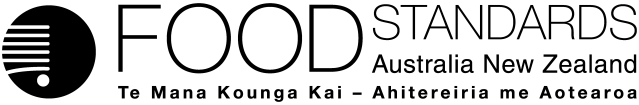 Food Standards (Application A1165 – Lysophospholipase from Trichoderma reesei as a Processing Aid (Enzyme)) VariationThe Board of Food Standards Australia New Zealand gives notice of the making of this variation under section 92 of the Food Standards Australia New Zealand Act 1991.  The variation commences on the date specified in clause 3 of the variation.Dated [To be completed by the Delegate]Insert Delegate TitleDelegate of the Board of Food Standards Australia New ZealandNote:  This variation will be published in the Commonwealth of Australia Gazette No. FSC XX on XX Month 20XX. This means that this date is the gazettal date for the purposes of the above notice.1	NameThis instrument is the Food Standards (Application A1165 – Lysophospholipase from Trichoderma reesei as a Processing Aid (Enzyme)) Variation.2	Variation to a Standard in the Australia New Zealand Food Standards CodeThe Schedule varies a standard in the Australia New Zealand Food Standards Code.3	CommencementThe variation commences on the date of gazettal.
Schedule[1]	Schedule 18 is varied by inserting in the table to section S18—9(3), after the entry for ‘Listeria phage P100’Attachment B – Draft Explanatory Statement1.	AuthoritySection 13 of the Food Standards Australia New Zealand Act 1991 (the FSANZ Act) provides that the functions of Food Standards Australia New Zealand (the Authority) include the development of standards and variations of standards for inclusion in the Australia New Zealand Food Standards Code (the Code).Division 1 of Part 3 of the FSANZ Act specifies that the Authority may accept applications for the development or variation of food regulatory measures, including standards. This Division also stipulates the procedure for considering an application for the development or variation of food regulatory measures. The Authority accepted Application A1165 which seeks permission to use the enzyme lysophospholipase (EC 3.1.1.5) from a genetically modified strain of Trichoderma reesei as a processing aid for use in starch processing, including the production of syrups. The Authority considered the application in accordance with Division 1 of Part 3 and has prepared a draft variation to the Code. 2.	Purpose The Authority has prepared a draft amendment to the table to S18––9(3) in Schedule 18 of the Code to permit the use of the enzyme lysophospholipase (EC 3.1.1.5) from a genetically modified strain of T. reesei as a processing aid for use in starch processing, including the production of syrups.3.	Documents incorporated by referenceThe variations to food regulatory measures do not incorporate any documents by reference.Existing provisions of the Code incorporate a document by reference that will prescribe identity and purity specifications for the processing aid to be permitted by the draft variation. Section 1.1.1—15 of the Code requires substances used as processing aids to comply with any relevant identity and purity specifications listed in Schedule 3 of the Code. Section S3—2 of Schedule 3 incorporates by reference the specifications listed in the Joint FAO/WHO Expert Committee on Food Additives (JECFA) Compendium of Food Additive Specifications (FAO/WHO 2016) and the United States Pharmacopeial Convention (2016) Food Chemicals Codex (10th edition). These include specifications for enzyme preparations used in food processing.4.	ConsultationIn accordance with the procedure in Division 1 of Part 3 of the FSANZ Act, the Authority’s consideration of Application A1165 will include one round of public consultation following an assessment and the preparation of a draft variation and associated assessment summary.  A call for submissions (including the draft variation) will occur for a six-week consultation period.The Office of Best Practice Regulation (OBPR) granted FSANZ a standing exemption from needing to develop a Regulatory Impact Statement for proposed variations of the Code to permit additional processing aids (OBPR correspondence dated 24 November 2010 - reference 12065). This standing exemption was provided as permitting additional processing aids is likely to have only a minor impact on business and individuals. It is a minor, deregulatory change that allows for the introduction of a food product to the food supply that has been determined to be safe. The use of the approved processing aid is also voluntary. 5.	Statement of compatibility with human rightsThis instrument is exempt from the requirements for a statement of compatibility with human rights as it is a non-disallowable instrument under section 94 of the FSANZ Act.6.	VariationItem [1] of the variation inserts in the table to subsection S18—9(3) in Schedule 18 in alphabetical order, a new entry for “Lysophospholipase (EC 3.1.1.5) sourced from Trichoderma reesei containing the gene for lysophospholipase isolated from Aspergillus nishimurae ” into column 1, and “For use in starch processing, including the production of syrups” into column 2, and “GMP” into column 3.The new entry will, in effect, permit the enzyme lysophospholipase (EC number 3.1.1.5), derived from the genetically modified strain of T. reesei, to be used as a processing aid in food for the technological purpose of starch processing, including the production of syrups, with the condition that the amount used must be consistent with good manufacturing practice (GMP).Lysophospholipase (EC 3.1.1.5) sourced from Trichoderma reesei containing the gene for lysophospholipase isolated from Aspergillus nishimuraeFor use in starch processing, including the production of syrupsGMP